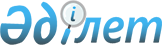 О некоторых мерах по реализации Закона Республики Казахстан "О санитарно-эпидемиологическом благополучии населения"Постановление Правительства Республики Казахстан от 3 февраля 2003 года N 126

      В соответствии со статьей 6 
 Закона 
 Республики Казахстан от 4 декабря 2002 года "О санитарно-эпидемиологическом благополучии населения" Правительство Республики Казахстан постановляет:



      1. Утвердить прилагаемые Правила взаимодействия исполнительных органов, осуществляющих деятельность в области санитарно-эпидемиологического благополучия населения на соответствующих территориях и государственных организаций, осуществляющих санитарно-эпидемиологическую экспертизу на территориях.



      2. Рекомендовать местным исполнительным органам структуру системы исполнительных органов, осуществляющих деятельность в области санитарно-эпидемиологического благополучия населения на соответствующих территориях и государственных учреждений, осуществляющих санитарно-эпидемиологическую экспертизу на территориях согласно приложению.



      3. Министерству здравоохранения Республики Казахстан привести ведомственные нормативные правовые акты в соответствие с 
 Законом 
 Республики Казахстан "О санитарно-эпидемиологическом благополучии населения".



      4. Настоящее постановление вступает в силу со дня подписания.


      

Премьер-Министр




      Республики Казахстан





Утверждены         



постановлением Правительства



Республики Казахстан    



от 3 февраля 2003 года N 126



Правила взаимодействия исполнительных органов,






осуществляющих деятельность в области






санитарно-эпидемиологического благополучия






населения на соответствующих территориях и






государственных организаций, осуществляющих






санитарно-эпидемиологическую экспертизу






на территориях




      1. Взаимодействие исполнительных органов, осуществляющих деятельность в области санитарно-эпидемиологического благополучия населения на соответствующих территориях (далее - исполнительные органы) и государственных организаций, осуществляющих санитарно-эпидемиологическую экспертизу на территориях (далее - центры санитарно-эпидемиологической экспертизы), устанавливается по принципу подотчетности и подчинения центров санитарно-эпидемиологической экспертизы исполнительным органам соответствующих территорий.



      2. Исполнительные органы координируют деятельность центров санитарно-эпидемиологической экспертизы в области санитарно-эпидемиологического благополучия населения.



      В этих целях исполнительные органы определяют объемы санитарно-эпидемиологической экспертизы, необходимые для обеспечения санитарно-эпидемиологического благополучия населения, а также оказывают организационную, методическую и практическую помощь центрам санитарно-эпидемиологической экспертизы.



      3. Центры санитарно-эпидемиологической экспертизы:



      1) обеспечивают исполнение объемов санитарно-эпидемиологической экспертизы, установленных исполнительным органом;



      2) участвуют в снятии проб и осуществляют инструментальные замеры в соответствии с решением исполнительного органа.




Приложение          



к постановлению Правительства



Республики Казахстан    



от 3 февраля 2003 года N 126 


Структура




системы исполнительных органов, осуществляющих




деятельность в области санитарно-эпидемиологического




благополучия населения на соответствующих




территориях и государственных учреждений,




осуществляющих санитарно-эпидемиологическую




экспертизу на территориях



      1. Исполнительные органы, осуществляющие деятельность в области санитарно-эпидемиологического благополучия населения на соответствующих территориях:



      управления государственного санитарно-эпидемиологического надзора областей, городов Астаны и Алматы;



      управления государственного санитарно-эпидемиологического надзора городов;



      управления государственного санитарно-эпидемиологического надзора районов.



      2. Государственные учреждения, осуществляющие санитарно-эпидемиологическую экспертизу на территориях:



      центры санитарно-эпидемиологической экспертизы областей, городов Астаны и Алматы;



      центры санитарно-эпидемиологической экспертизы городов;



      центры санитарно-эпидемиологической экспертизы районов.

					© 2012. РГП на ПХВ «Институт законодательства и правовой информации Республики Казахстан» Министерства юстиции Республики Казахстан
				